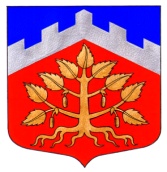 Местная администрациявнутригородского Муниципального образования Санкт-Петербурга Муниципального округа УРИЦКПОСТАНОВЛЕНИЕот 12 мая 2020 г.							№ 24  Об утверждении Порядка увольнениямуниципальных служащих Местной администрации внутригородского Муниципального образования Санкт-Петербурга Муниципального округа УРИЦК в связи с утратой доверияВ соответствии со статьями 27, 27.1 Федерального закона от 02.03.2007 № 25-ФЗ «О муниципальной службе в Российской Федерации», Федеральным законом от 25.12.2008 № 273-ФЗ «О противодействии коррупции» и Уставом внутригородского  Муниципального образования Муниципального округа УРИЦК, Местная администрация внутригородского Муниципального образования Муниципального округа УРИЦК и Заключение Юридического Комитета Санкт-Петербурга от 02.04.2020г. № 15-30-317/20-0-0 Местная администрация внутригородского Муниципального образования Санкт-Петербурга Муниципального округа УРИЦК:ПОСТАНОВЛЯЕТ:1.   Утвердить Порядок увольнения муниципальных служащих Местной администрации  внутригородского Муниципального образования Санкт-Петербурга Муниципального округа УРИЦК  в связи с утратой доверия в соответствии с Приложением к настоящему Постановлению. 2.  Считать утратившим силу Постановление от 30.01.2020 №10 «Об утверждении Порядка увольнения муниципальных служащих Местной администрации внутригородского Муниципального образования Санкт-Петербурга Муниципального округа УРИЦК в связи с утратой доверия».3. Ознакомить муниципальных служащих Местной администрации с настоящим Постановлением  под роспись.4. Контроль за выполнением настоящего Постановления возложить на Главу Местной администрации.5. Постановление вступает в силу с момента официального опубликования (обнародования).Глава Местной администрации                                                                   А.В. РомашкинаПриложение к  Постановлению Местной администрации внутригородского Муниципального                                                                                         образования Муниципального округа   УРИЦК                                                                                                                                       от 12.05.2020г. № 24ПОРЯДОК
УВОЛЬНЕНИЯ МУНИЦИПАЛЬНЫХ СЛУЖАЩИХ МЕСТНОЙ АДМИНИСТРАЦИИ ВНУТРИГОРОДСКОГО МУНИЦИПАЛЬНОГО ОБРАЗОВАНИЯ САНКТ-ПЕТЕРБУРГА МУНИЦИПАЛЬНОГО ОКРУГА УРИЦК В СВЯЗИ С УТРАТОЙ ДОВЕРИЯ1. Согласно части 2 статьи 27.1. Федерального закона от 2 марта 2007 года №25-ФЗ «О муниципальной службе в Российской Федерации» предусмотрена возможность увольнения муниципальных служащих Местная администрация внутригородского Муниципального образования Муниципального округа УРИЦК (далее по тексту – муниципальных служащих) в связи с утратой доверия.2. Муниципальный служащий подлежит увольнению в связи с утратой доверия в случаях:- непредставления сведений о своих доходах, расходах, об имуществе и обязательствах имущественного характера, а также о доходах, расходах, об имуществе и обязательствах имущественного характера своих супруги (супруга) и несовершеннолетних детей в случае, если представление таких сведений обязательно, либо представление заведомо недостоверных или неполных сведений;- непринятия муниципальным служащим, являющимся стороной конфликта интересов, мер по предотвращению или урегулированию конфликта интересов;- непринятия муниципальным служащим, являющимся представителем нанимателя, которому стало известно о возникновении у подчиненного ему муниципального служащего личной заинтересованности, которая приводит или может привести к конфликту интересов, мер по предотвращению или урегулированию конфликта интересов.3. Увольнение муниципального служащего в связи с утратой доверия применяется на основании:    - доклада о результатах проверки, проведенной специалистом, ответственным за ведение кадрового делопроизводства и  профилактику коррупционных и иных правонарушений в Местной администрации- рекомендации комиссии по соблюдению требований к служебному поведению муниципальных служащих и урегулированию конфликта интересов Местная администрация (далее - комиссия) в случае, если доклад о результатах проверки направлялся в комиссию;- объяснений муниципального служащего;- иных материалов.4. При увольнении в связи с утратой доверия, учитывается характер совершенного муниципальным служащим коррупционного правонарушения, его тяжесть, обстоятельства, при которых оно совершено, соблюдение муниципальным служащим других ограничений и запретов, требований о предотвращении или об урегулировании конфликта интересов и исполнение им обязанностей, установленных в целях противодействия коррупции, а также предшествующие результаты исполнения муниципальным служащим своих должностных обязанностей.5. Взыскания,  применяются не позднее шести месяцев со дня поступления информации о совершении муниципальным служащим коррупционного правонарушения, не считая периодов временной нетрудоспособности муниципального служащего, нахождения его в отпуске, и не позднее трех лет со дня совершения им коррупционного правонарушения. В указанные сроки не включается время производства по уголовному делу.6. До увольнения у муниципального служащего представителя нанимателем (работодателем) запрашивается письменное объяснение (объяснительная записка). Если по истечении двух рабочих дней с момента, когда муниципальному служащему предложено представить письменное объяснение, указанное объяснение муниципальным служащим не предоставлено, то составляется соответствующий акт. Непредставление муниципальным служащим объяснения не является препятствием для его увольнения в связи с утратой доверия. 7. Копия муниципального акта (распоряжения, приказа) о применении к муниципальному служащему взыскания с указанием коррупционного правонарушения и нормативных правовых актов, положения которых ими нарушены, или об отказе в применении к муниципальному служащему такого взыскания с указанием мотивов вручается муниципальному служащему под расписку в течение пяти дней со дня издания соответствующего распоряжения.8. Муниципальный служащий вправе обжаловать увольнение в установленном законом порядке.